____________________________________________________________________________
(наименование организации образовании)
Краткосрочный (поурочный) план урока ____________________________________________________________________________(тема урока)Раздел:Раздел:В контексте сквозной темы «Моя семья и друзья».В контексте сквозной темы «Моя семья и друзья».В контексте сквозной темы «Моя семья и друзья».В контексте сквозной темы «Моя семья и друзья».В контексте сквозной темы «Моя семья и друзья».Ф.И.О педагога:Ф.И.О педагога:Дата: Дата: Класс: 2Класс: 2Количество присутствующих: Количество присутствующих:  Количество    отсутствующих:              Количество    отсутствующих:              Количество    отсутствующих:             Тема урока:Тема урока:Тема : В. Осеева «Хорошее».Тема : В. Осеева «Хорошее».Тема : В. Осеева «Хорошее».Тема : В. Осеева «Хорошее».Тема : В. Осеева «Хорошее».Цели обучения в соответствии с учебной программой:Цели обучения в соответствии с учебной программой:2.1.1.1 отвечать на простые вопросы по содержанию;2.2.1.1 читать вслух правильно, осознанно и выразительно, читать по ролям.Методы: стратегия критического мышления «Направленное чтение».2.1.1.1 отвечать на простые вопросы по содержанию;2.2.1.1 читать вслух правильно, осознанно и выразительно, читать по ролям.Методы: стратегия критического мышления «Направленное чтение».2.1.1.1 отвечать на простые вопросы по содержанию;2.2.1.1 читать вслух правильно, осознанно и выразительно, читать по ролям.Методы: стратегия критического мышления «Направленное чтение».2.1.1.1 отвечать на простые вопросы по содержанию;2.2.1.1 читать вслух правильно, осознанно и выразительно, читать по ролям.Методы: стратегия критического мышления «Направленное чтение».2.1.1.1 отвечать на простые вопросы по содержанию;2.2.1.1 читать вслух правильно, осознанно и выразительно, читать по ролям.Методы: стратегия критического мышления «Направленное чтение».Цели урока:Цели урока:Научить учащихся правильно читать вслух.Научить учащихся правильно читать вслух.Научить учащихся правильно читать вслух.Научить учащихся правильно читать вслух.Научить учащихся правильно читать вслух.Ход урока:Ход урока:Ход урока:Ход урока:Ход урока:Ход урока:Ход урока:Этап урока/ ВремяДействия педагогаДействия педагогаДействия ученикаДействия ученикаОцениваниеРесурсы1.Начало урока. 0-5 минСоздание положительного эмоционального настроя:Громко прозвенел звонок –
Начинается урок.
Ваши ушки на макушке,
Глазки широко раскрыты.
Слушайте, запоминайте,
Ни минуты не теряйте!Улыбнулись друг другу,
Пожелали мысленно удачи.Создание положительного эмоционального настроя:Громко прозвенел звонок –
Начинается урок.
Ваши ушки на макушке,
Глазки широко раскрыты.
Слушайте, запоминайте,
Ни минуты не теряйте!Улыбнулись друг другу,
Пожелали мысленно удачи.Приветствуют учителя. Организуют свое рабочее место, проверяют наличие индивидуальных учебных принадлежностейПриветствуют учителя. Организуют свое рабочее место, проверяют наличие индивидуальных учебных принадлежностейФООценивание эмоционального состояния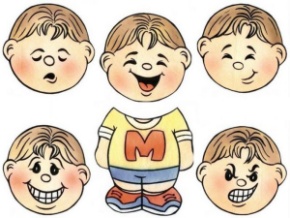 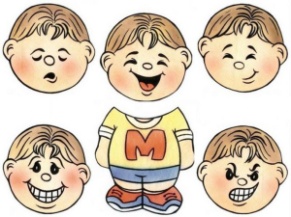 Эмоц. настрой2. Середина урока. 5 – 40 мин1.Актуализация жизненного опыта.  Целеполагание. 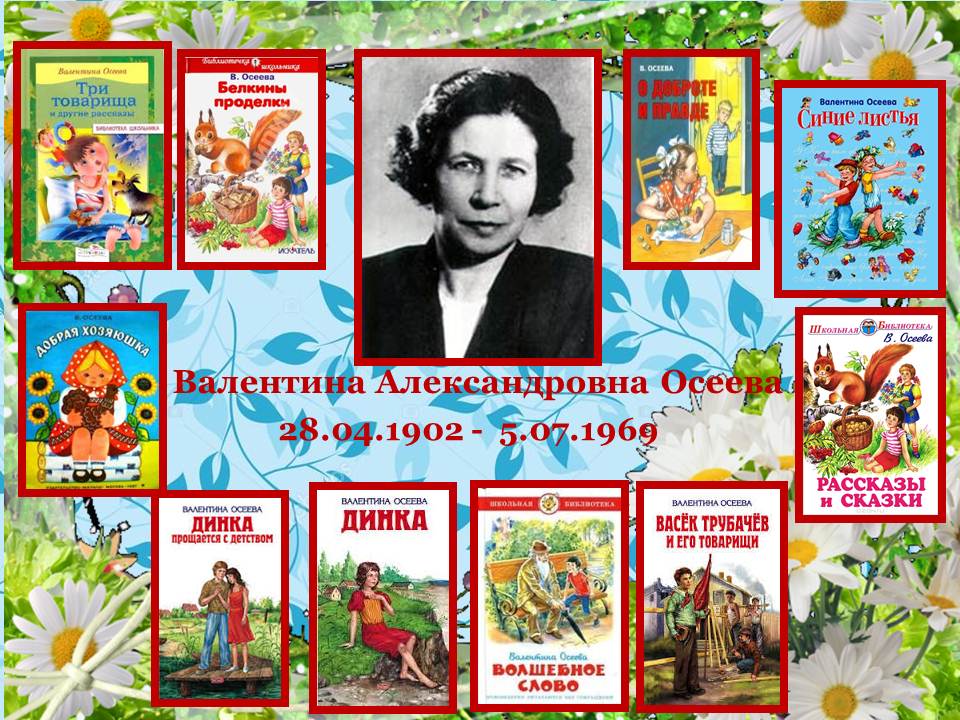 Творчество советской писательницы Валентины Александровны Осеевой (1902-1969) проникнуто огромным желанием научить детей различать добро и зло в своем сердце, давать верную оценку своим поступкам. Каждый из её коротких рассказов глубоко проникает в душу читателя, заставляет задуматься.Работая воспитателем беспризорных детей, В. Осеева понимала, как важно напитать их души светлыми, добрыми мыслями и чувствами, дать твердые нравственные ориентиры. Именно для этих трудных ребят были написаны её первые сказки и рассказы, которые впоследствии завоевали сердца многих юных читателей. Сообщение темы и целей урока:(К) Работа в коллективе.I.   Ассоциации к слову «хорошее».-Что вы думаете об этом слове?-Ваши размышления.Обсуждение в парах, группах. II.   Презентация лучшего понимания слова «хорошее».      Реализация. Осмысление.-Сегодня, мы  будем читать рассказ В. Осеевой «Хорошее» по особому, с остановками.( Текст разделён на 6 частей).- О чём может быть рассказ?(Вопросы записываются на доске и по мере нахождения ответа в следующих  частях стираются с доски)- Чтение рассказа  В. Осеевой «Хорошее»1 остановка.-Какое настроение было у Юры?- С чего он начал свои добрые дела ?2 остановка.- Почему сестра обратилась к Юре с просьбой?- Как отреагировал  на  просьбу сестры Юра ?3 остановка.-Почему просьба бабушки осталась без внимания?- Почему Юре некогда помочь бабушке ?(К) ФизминуткаНа горе стоит лесоккруговые движения рукамиОн не низок не высок.сесть, встать, руки вверхУдивительная птица подаёт нам голосок.глаза и руки вверх, потянутьсяПо тропинке два туристаШли домой из далекаходьба на местеГоворят: "Такого свиста, не слыхали мы пока", плечи поднять (К) Работав коллективе.4 остановка.- Почему няня покачала головой ?- О чём постоянно думал Юра ?- Почему Трезорка  вилял хвостом ?5 остановка.- Почему Юра грубо обошёлся с собакой ?- Почему Юра обратился к маме ?Перед  6 остановкой- Как закончится рассказ?6 остановка.- Понял ли Юра ,что такое «доброе дело» ?- Поможет ли мальчик  кому-нибудь после разговора с мамой?- Обратятся ли ещё раз к мальчику с просьбой ?Окажет ли кто-нибудь ,в случае необходимости помощь ему самому ?1.Актуализация жизненного опыта.  Целеполагание. Творчество советской писательницы Валентины Александровны Осеевой (1902-1969) проникнуто огромным желанием научить детей различать добро и зло в своем сердце, давать верную оценку своим поступкам. Каждый из её коротких рассказов глубоко проникает в душу читателя, заставляет задуматься.Работая воспитателем беспризорных детей, В. Осеева понимала, как важно напитать их души светлыми, добрыми мыслями и чувствами, дать твердые нравственные ориентиры. Именно для этих трудных ребят были написаны её первые сказки и рассказы, которые впоследствии завоевали сердца многих юных читателей. Сообщение темы и целей урока:(К) Работа в коллективе.I.   Ассоциации к слову «хорошее».-Что вы думаете об этом слове?-Ваши размышления.Обсуждение в парах, группах. II.   Презентация лучшего понимания слова «хорошее».      Реализация. Осмысление.-Сегодня, мы  будем читать рассказ В. Осеевой «Хорошее» по особому, с остановками.( Текст разделён на 6 частей).- О чём может быть рассказ?(Вопросы записываются на доске и по мере нахождения ответа в следующих  частях стираются с доски)- Чтение рассказа  В. Осеевой «Хорошее»1 остановка.-Какое настроение было у Юры?- С чего он начал свои добрые дела ?2 остановка.- Почему сестра обратилась к Юре с просьбой?- Как отреагировал  на  просьбу сестры Юра ?3 остановка.-Почему просьба бабушки осталась без внимания?- Почему Юре некогда помочь бабушке ?(К) ФизминуткаНа горе стоит лесоккруговые движения рукамиОн не низок не высок.сесть, встать, руки вверхУдивительная птица подаёт нам голосок.глаза и руки вверх, потянутьсяПо тропинке два туристаШли домой из далекаходьба на местеГоворят: "Такого свиста, не слыхали мы пока", плечи поднять (К) Работав коллективе.4 остановка.- Почему няня покачала головой ?- О чём постоянно думал Юра ?- Почему Трезорка  вилял хвостом ?5 остановка.- Почему Юра грубо обошёлся с собакой ?- Почему Юра обратился к маме ?Перед  6 остановкой- Как закончится рассказ?6 остановка.- Понял ли Юра ,что такое «доброе дело» ?- Поможет ли мальчик  кому-нибудь после разговора с мамой?- Обратятся ли ещё раз к мальчику с просьбой ?Окажет ли кто-нибудь ,в случае необходимости помощь ему самому ?Учащиеся слушают учителя, отвечают на вопросыФормулируют тему урока, определяют цель урокаОтвечают на вопросыОбсуждение в парах, группах.Слушают внимательно Чтение  с остановками.Чтение  с остановками.Учащиеся слушают учителя, отвечают на вопросыФормулируют тему урока, определяют цель урокаОтвечают на вопросыОбсуждение в парах, группах.Слушают внимательно Чтение  с остановками.Чтение  с остановками.Оценивают работу сигналами 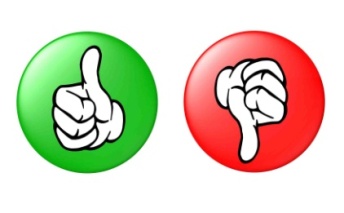 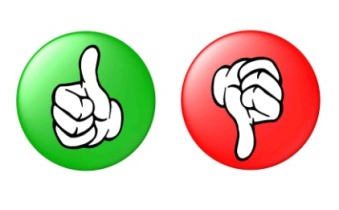 Оценивают работу жестамиОценивают работу смайликамиУчебникУчебникСхемаучебник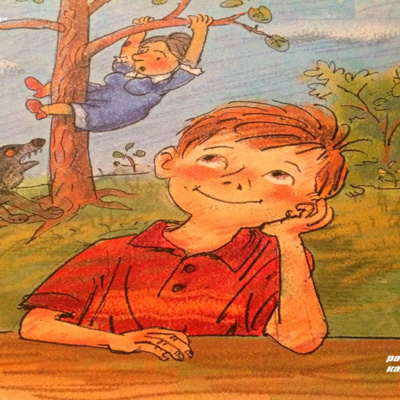 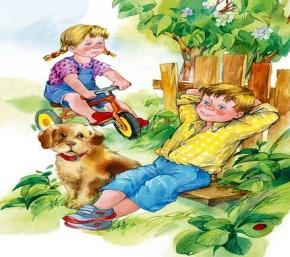 3. Конец урока. 40 - 45 мин7.Итог урока. - Но вот и всё, урок к концу подходит,
Мы славно поработали сейчас,
Учитель ваш уже итог подводит,
Не сводит с вас своих довольных глаз.
Спасибо вам, ребята, за работу,
Не подвели меня и в этот раз,
С великим удовольствием, конечно,
Поставлю вам оценки я сейчас!-Какую цель мы поставили на сегодняшнем уроке?-  Достигли ли мы этой цели?-  Какие затруднения были у вас на уроке?-  Что нужно сделать чтобы эти затруднения не повторялись?Рефлексия.1. На вопросы на которые нет ответа дети дают свои предположительные ответы и способы решения проблемы.2.Инструктаж.3. Написать эссе от имени Юры ( сестры, мамы, няни, бабушки , собаки)4. Презентация.5.Нарисовать рисунок к рассказу.7.Итог урока. - Но вот и всё, урок к концу подходит,
Мы славно поработали сейчас,
Учитель ваш уже итог подводит,
Не сводит с вас своих довольных глаз.
Спасибо вам, ребята, за работу,
Не подвели меня и в этот раз,
С великим удовольствием, конечно,
Поставлю вам оценки я сейчас!-Какую цель мы поставили на сегодняшнем уроке?-  Достигли ли мы этой цели?-  Какие затруднения были у вас на уроке?-  Что нужно сделать чтобы эти затруднения не повторялись?Рефлексия.1. На вопросы на которые нет ответа дети дают свои предположительные ответы и способы решения проблемы.2.Инструктаж.3. Написать эссе от имени Юры ( сестры, мамы, няни, бабушки , собаки)4. Презентация.5.Нарисовать рисунок к рассказу.Отвечают на вопросы учителя, оценивают свою деятельность на урокеОтвечают на вопросы учителя, оценивают свою деятельность на уроке